SUPPLEMENTARY FIGURE 3. Survival probability curves (Kaplan–Meier method) according to operative findings.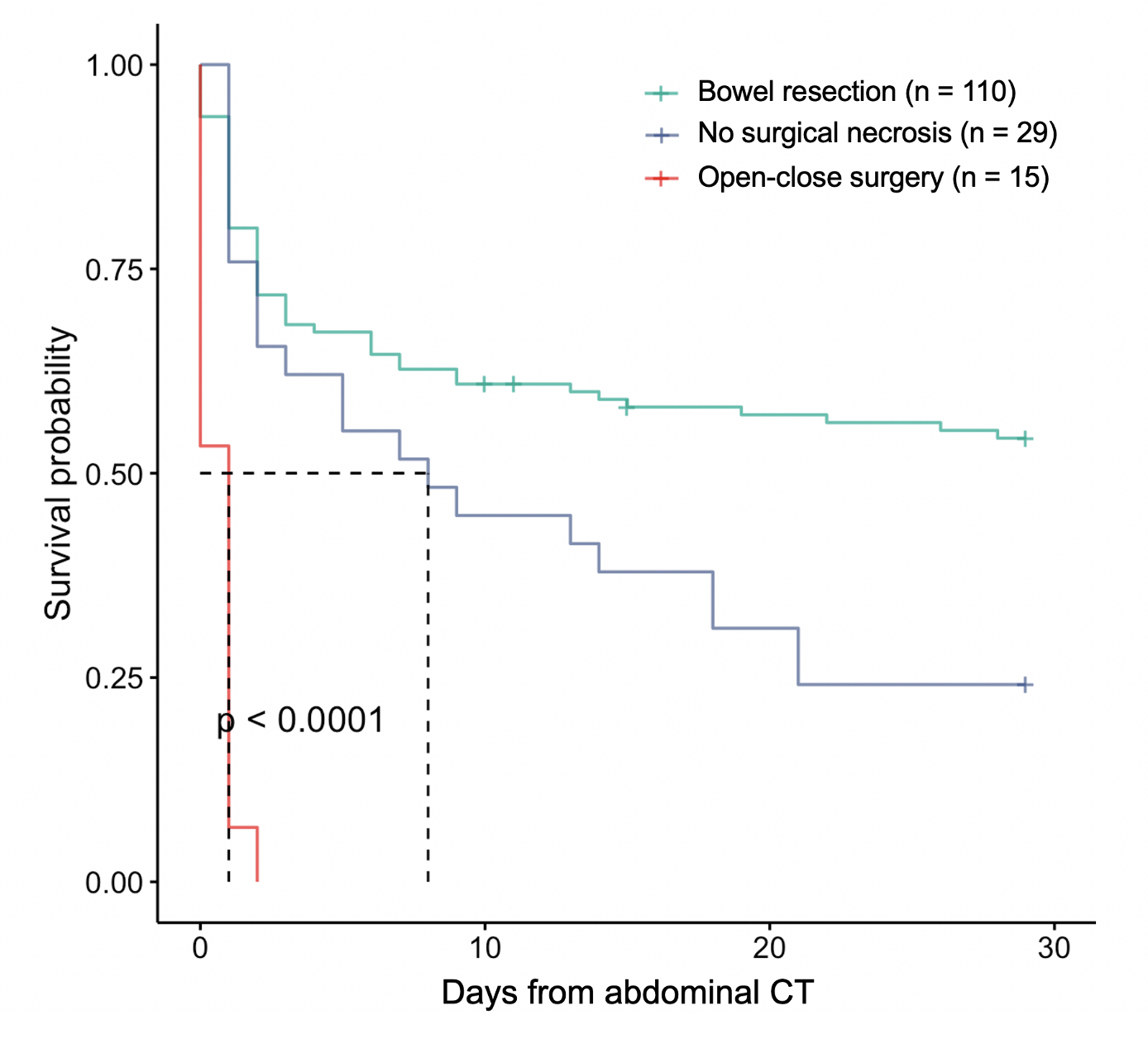 